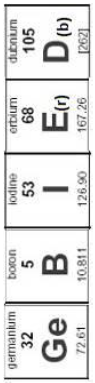 

Geef de systematische naam van H2CO3 (10)



Geef de systematische naam van HClO (11)
Geef de systematische naam van HI (12)

Geef de triviale naam van H2SO3 (13)




Geef de triviale naam van HClO3 (14)
Geef de triviale naam van HBrO3 (15)

Geef de triviale naam van HIO3 (16)








Geef de systematische naam van H2S (17)
Geef de systematische naam van H2SO3 (18)